BALROTHERY TENNIS CLUB Child Safeguarding Statement Section 1 – Club - Balrothery Tennis Club (BTC)Sport - TennisLocation - Glebe Park South, Balrothery, Co DublinSize – 350 (Nov ’23)BTC aims to provide tennis activities for children and young people and is committed to safeguarding them. All our affiliated stakeholders work under the guidance and policies of our safeguarding code. All our volunteers and coaches working with children throughout the organisation, seek to create a safe environment for children and young people to participate in Tennis.Section 2 - Principles to safeguard children from harmBTC is committed to safeguarding children and by working under the guidance of our safeguiding policies our coaches and volunteers, working with our young people, throughout the organisation, seek to create a safe environment for young people to grow and develop within sport. The following set of principles should be adhered to:Importance of childhood - The importance of childhood should be understood and valued by everyone involved in tennis.Needs of the child - All children’s sport experiences should be guided by what is best for children. This means that adults should have a basic understanding of the emotional, physical and personal needs of young people.Integrity in relationships - Adults interacting with children in tennis are in a position of trust and influence. They should always ensure that children are treated with integrity and respect, and the self-esteem of young people is enhanced.Fair Play - All children’s sport should be conducted in an atmosphere of fair play. The principles of fair play should always be emphasised, and organisers should give clear guidelines regarding acceptable standards of behaviour.Quality atmosphere & ethos - Children’s sport should be conducted in a safe, positive and encouraging atmosphere.Competition - Competition is an essential element of tennis and should be encouraged in an age and level appropriate manner. A child centred ethos will help to ensure that competition and specialisation are kept in their appropriate place.Equality - All children should be valued and treated in an equitable and fair manner regardless of ability, age, gender, religion, social and ethnic background or political persuasion.Section 3 - Risk AssessmentBTC’s written Risk Assessment document indicates the areas of potential risk of harm, the likelihood of the risk occurring, and gives the required policy, guidance or process documents require to alleviate these risks.  The list of risks identified and procedures to manage these risks are contained in the following categories:The Risk Assessment was undertaken on 1st November 2023.ProceduresOur Child Safeguarding Statement has been developed in line with requirements under the Children First Act 2015, (the Children First: National Guidance, and Tusla’s Child Safeguarding: A Guide for Policy, Procedure and Practice and Gateway Northern Ireland). In addition to our Risk Assessment document described above, there are further procedures that support our intention to safeguard children while they are availing themselves of our activities. BTC has the following procedures in place as part of our Safeguarding Policies: Procedures for the management of allegations of abuse or misconduct by staff or volunteers against a child availing of our activities.Procedures for the safe recruitment of staff and volunteers to work with children in our activities. Procedures for access to child safeguarding training and information, including the identification of the occurrence of harm.Procedure for reporting child protection or welfare concerns to Statutory Authorities.Procedure for maintaining a list of the persons (if any) in the relevant service who are mandated persons.Procedure for appointing a relevant person.Please note that all procedures listed are available on request.The Relevant Person for Balrothery Tennis Club is the Club designated liaison person, Ms Alice Rugg 0851469549Section 5 – ImplementationWe recognise that implementation is an ongoing process. Our Club is committed to the implementation of this Child Safeguarding Statement and the procedures that support our intention to keep children safe from harm while availing themselves of our activities. Please note the following:That all coaches/volunteers have been furnished with a copy of this statement.This statement is available to parents/guardians, Tusla and members of the public on request.This statement will be displayed in a prominent place by BTC and on their website. This Child Safeguarding Statement will be reviewed on 1st November 2025Signed:   				Date: 1st November 2023(Chairperson) 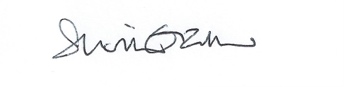 Name: 				Phone no:   0863715929 Sheila Gallen(For queries on this Child Safeguarding Statement, please contact – DLP Aliceia Rugg)Risk IdentifiedProcedure in place to manage risk identifiedClub and Coaching PracticesLack of coaching qualification.Supervision issues.Unauthorised photography & recording activities.Behavioural Issues.Lack of gender balance amongst coachesLack of adherence with misc procedures in Safeguarding policyCoach education policySupervision policy/Coach education Photography & Use of Images policyCode of Conduct / Safeguarding 1 / Complaints & Disciplinary policy.( ongoing)Coach education Safeguarding Policy / Complaints & disciplinary policy( ongoing)Complaints & DisciplineLack of awareness of a Complaints & Disciplinary policy.Difficulty in raising an issue by child & or parentComplaints not being dealt with seriouslyComplaints & Disciplinary procedure/policy / Communications procedure.Complaints & Disciplinary procedure/policy / Communications procedure.Complaints & Disciplinary procedure/policy.Reporting ProceduresLack of knowledge of organisational & statutory reporting procedurConcerns of abuse or harm not reported. Not clear who YP should talk to or report to. Reporting procedures/policy / Coach Education policy / Code of Conduct/Behaviour.Reporting procedures/policy / Child Safeguarding Training – Level 1Post the names of CCO, DLP and Mandated person.Use of FacilitiesUnauthorised access to toilets Photography, filming or recording in prohibited areas. Missing or found child on site. Supervision policy / Coach Education.Photography policy and use of devices in private zones.Missing or found child policy.RecruitmentRecruitment of inappropriate people. Lack of clarity on roles. Unqualified or untrained people in role. Recruitment procedureRecruitment procedureRecruitment procedureCommunicationsLack of awareness of ‘risk of harm’ with members and visitors. No communication of Child Safeguarding Statement of Code of Behaviour to members of visitors. Unauthorised photography & recording of activities.Inappropriate use of social media & communications with under 18’s. Child Safeguarding Statement / Training Policy.Child Safeguarding Statement (display) / Code of Behaviour (distribute).Photography & Use of Images policyCommunications policy / Code of conductGeneral Risk of HarmHarm not being recognised. Harm caused by:Child to Child.Coach to Child.Volunteer to Child.Member to Child.Visitor to Child. General behavioural issues.Issues of Bullying. Vetting of staff/volunteers. Issues of Online Safety Safeguarding policy / Child Safeguarding Training.Safeguarding policy / Child Safeguarding Training.Code of Conduct.Anti-Bullying policy.Vetting procedureSocial Media / Online Safety policy.